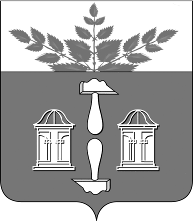 Тульская областьМуниципальное образование ЩЁКИНСКИЙ РАЙОНАДМИНИСТРАЦИЯ ЩЁКИНСКОГО РАЙОНАП О С Т А Н О В Л Е Н И ЕО признании утратившими силу отдельных нормативных правовых актов администрации муниципального образования Щекинский районВ соответствии с Федеральным законом от 06.10.2003 № 131-ФЗ «Об общих принципах организации местного самоуправления в Российской Федерации», на основании Устава муниципального образования Щекинский район администрация Щекинского района ПОСТАНОВЛЯЕТ:1. Признать утратившими силу:1.1. Постановление администрации муниципального образования Щекинский район от 10.10.2014 № 10-1724 «Об утверждении Порядка проведения муниципального открытого конкурса по предоставлению грантов на развитие собственного бизнеса начинающим предпринимателям».1.2. Постановление администрации муниципального образования Щекинский район от № 10.12.2014 № 12-2146 «Об утверждении Порядка предоставления грантов в форме субсидий начинающим субъектам малого предпринимательства – индивидуальным предпринимателям и юридическим лицам – производителям товаров, работ, услуг».1.3. Постановление администрации муниципального образования Щекинский район от 17.10.2014 № 10-1789 «О создании Конкурсной комиссии по проведению открытого конкурса по предоставлению грантов на развитие собственного бизнеса начинающим предпринимателям». 2. Настоящее постановление обнародовать путем размещения на официальном Портале муниципального образования Щекинский район и информационном стенде администрации Щекинского района по адресу: Ленина пл., д.1, г. Щекино, Тульская область.3. Настоящее постановление вступает в силу со дня официального обнародования.Согласовано:В.А. ЕвсюковО.А. ЛукиноваЛ.Н. СенюшинаЕ.А. СербинаТ.Н. ЕремееваИсп. Пахомова Марина Николаевна,тел.: 8 (48751) 5-94-51«О признании утратившими силу отдельных нормативных правовых актов администрации муниципального образования Щекинский район»Глава администрациимуниципального образования Щекинский районА.С. Гамбург